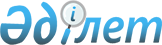 Об определении целевых групп населения на 2014 годПостановление акимата Костанайского района Костанайской области от 18 декабря 2013 года № 1036. Зарегистрировано Департаментом юстиции Костанайской области 13 января 2014 года № 4405

      В соответствии с пунктом 2 статьи 5, подпунктом 2) статьи 7 Закона Республики Казахстан от 23 января 2001 года "О занятости населения", акимат Костанайского района ПОСТАНОВЛЯЕТ:



      1. Определить целевые группы населения, проживающие на территории Костанайского района на 2014 год, согласно приложению.



      2. Государственному учреждению "Отдел занятости и социальных программ" акимата Костанайского района, коммунальному государственному учреждению "Центр занятости акимата Костанайского района" предусмотреть меры по трудоустройству лиц, относящихся к целевым группам населения.



      3. Настоящее постановление вводится в действие по истечении десяти календарных дней после дня его первого официального опубликования.      Аким района                                А. Ахметжанов

Приложение        

к постановлению акимата  

от 18 декабря 2013 года  

№ 1036           

Целевые группы населения, проживающие на территории

Костанайского района, на 2014 год

      1. Малообеспеченные.



      2. Молодежь в возрасте до двадцати одного года.



      3. Воспитанники детских домов, дети-сироты и дети, оставшиеся без попечения родителей, в возрасте до двадцати трех лет.



      4. Одинокие, многодетные родители, воспитывающие несовершеннолетних детей.



      5. Граждане, имеющие на содержании лиц, которые в порядке, установленном законодательством Республики Казахстан, признаны нуждающимися в постоянном уходе, помощи или надзоре.



      6. Лица предпенсионного возраста (за два года до выхода на пенсию по возрасту).



      7. Инвалиды.



      8. Лица, уволенные из рядов Вооруженных сил Республики Казахстан.



      9. Лица, освобожденные из мест лишения свободы и (или) принудительного лечения.



      10. Оралманы.



      11. Выпускники организаций высшего и послевузовского образования.



      12. Лица, высвобожденные в связи с ликвидацией работодателя-юридического лица либо прекращением деятельности работодателя-физического лица, сокращением численности или штата работников.



      13. Лица, состоящие на учете службы пробации уголовно-исполнительной инспекции.



      14. Лица, длительно (более двенадцати месяцев) незанятые.



      15. Лица старше пятидесяти лет, зарегистрированные в уполномоченном органе по вопросам занятости в качестве безработных.



      16. Незанятая молодежь в возрасте от двадцати одного года до двадцати девяти лет, не имеющая стажа и опыта работы по полученной профессии.



      17. Безработные лица, завершившие профессиональное обучение по направлению уполномоченного органа.
					© 2012. РГП на ПХВ «Институт законодательства и правовой информации Республики Казахстан» Министерства юстиции Республики Казахстан
				